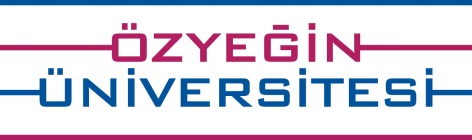 Le Cordon Bleu İstanbul Dünyaca Tanınan Şefleriyle SİRHA İstanbul 2015’ te2012 yılından bu yana Türkiye’de Özyeğin Üniversitesi bünyesinde faaliyet göstermekte olan Le Cordon Bleu İstanbul,  restoran, otel işletmeleri ve yiyecek-içecek sektörünün önde gelen kurumlarını bir araya getiren SİRHA İstanbul Fuarı 2015’te dünyaca tanınan şefleriyle yer alıyor.Otel ve restoran endüstrisine bağlı tüm sektörlerin artan ihtiyaç ve beklentilerine cevap vermek hedefiyle düzenlenen SİRHA İstanbul 2015, 26-28 Kasım tarihleri arasında İstanbul Kongre Merkezi’nde ulusal ve uluslararası ziyaretçileri ağırlayacak.Özyeğin Üniversitesi Uygulamalı Bilimler Yüksek Okulu tarafından, Sirha İstanbul 2015 kapsamında  düzenlenecek “6th Sense Gastronomi Platformu”nda, Le Cordon Bleu Master Şefleri denetiminde Gastronomi ve Mutfak Sanatları öğrencileri temalı restoranlarda ve Lounge’da yenilikçi tatlar hazırlarken; Otel Yöneticiliği öğrencileri de yemeklerin servisini yapacaklar. Ziyaretçiler, fuar boyunca hem 12.00 -15.00 saatleri arası hizmet verecek restoranlarda yeni tatları deneyimleme hem de sektörle ilgili yuvarlak masa toplantılarına, sektör kanaat önderleriyle yapılacak söyleşilere ve ünlü şeflerin kitap imza etkinliklerine katılma fırsatına sahip olacaklar. 6th Sense Gastronomi Platformu`nun düzenleneceği 150m²'ye kurulmuş stant alanında;  “Seyahat” ve “Sanat ve İnovasyon” temalı iki farklı pop-up restoran, Le Cordon Bleu Master Chef’i Franck Bruwier tarafından hazırlanacak Chefs Table, Gastronomi ve Mutfak Sanatları öğrencilerinin çalışacağı Açık Mutfak ve Moleküler Miksoloji kokteyllerinin servis yapılacağı Lounge bulunacak. Sirha İstanbul 2015 hakkında detaylı bilgiye …….. linkinden ulaşılabilir. Özyeğin Üniversitesi – Le Cordon Bleu İş Birliği2012 Temmuz ayında Gastronomi ve Mutfak Sanatları Lisans Programı’nı açarken dünyanın en prestijli mutfak sanatları kurumu Le Cordon Bleu ile işbirliği anlaşmasını da imzalayan Özyeğin Üniversitesi, öğrencilerini dünyanın en usta şefleriyle yetiştirirken, Le Cordon Bleu ile birlikte açtığı Sertifika Programları ile bu alanda kendini geliştirmek ve ilerlemek isteyenlere de yeni bir geleceğin kapılarını araladı. Özyeğin Üniversitesi ve Le Cordon Bleu işbirliği kapsamında, Gastronomi ve Mutfak Sanatları Lisans Programı ve Otel Yöneticiliği Lisans Programı’ndaki “mutfak sanatları” dersleri Le Cordon Bleu Master Şefleri tarafından verilirken,  20’den fazla ülkede olduğu gibi,  üniversite öğrencisi olmasa da, mutfak sanatları alanındaki yetkinliğini geliştirmek ve bunu uluslararası saygı gören bir Sertifika ile taçlandırmak isteyen, ya da kariyerini değiştirmeyi hedefleyen herkes için,  Ocak 2013’ten bu yana Le Cordon Bleu Sertifika Programları da mevcut. LE  CORDON BLEU HAKKINDA:Le Cordon Bleu, 1895’te “La Cuisiniere Cordon Bleu” dergisinin yayımcısı, gazeteci Marte Distel tarafından mutfak sanatları okulu olarak Paris’te kurulmuştur.  Açılışından itibaren, Le Cordon Bleu’nün uluslararası ünü, hızla yayılmıştır. 1950’li yıllarda Paris’te yaşayan Julia Child’ın bu okulda eğitimini tamamlayıp ünlü bir aşçı ve yemek yazarı olması da Le Cordon Bleu’nün tanınırlığını artırmıştır. Julia Child’ın hayatı 2009 yılında vizyona giren Meryl Streep’in başrolünde oynadığı “Julie & Julia” adlı bir filme de konu olmuştur.Günümüzde Le Cordon Bleu,  20 ülkede, 40’ı aşkın uluslararası okulda yılda 20.000 öğrenciye eğitim vermektedir. Le Cordon Bleu öğrencileri, Michelin yıldızlı restoranlardan gelen usta şefler ya da prestijli yarışmalarda galip gelerek Meilleur Ouvrier de France gibi unvanları elde eden isimler tarafından eğitilirler. Usta aşçılar, klasik Fransız mutfağı ve uluslararası aşçılık tekniklerine ait bilgi ve deneyimlerini Le Cordon Bleu öğrencilerine aktarırlar. Özyeğin Üniversitesi hakkında:Yaşamla iç içe, yenilikçi, yaratıcı ve girişimci bir öğrenim merkezi olarak topluma hizmet vermek amacıyla Hüsnü M. Özyeğin Vakfı tarafından kurulan Özyeğin Üniversitesi, yükselen mesleklerde derinlemesine bilgi sahibi, yabancı dile hâkim, iletişim ve bilgi teknolojileri kullanımında yetkin, uygulama becerisi olan, girişimci, çevresinde ve çalışacağı kurumlarda fark yaratacak bireyler yetiştirmeyi amaçlamaktadır. Başarılı öğrencinin, şartları ne olursa olsun kaliteli eğitime ulaşabilmesi gerektiğine inanan Özyeğin Üniversitesi, ilk 5 yılda öğrencilerine 200 milyon TL karşılıksız burs sağladı. 2014-2015 akademik yılında kayıtlı öğrencilerinin % 85’i burslu öğrenim gören üniversite, 5 fakülte ve 3 yüksekokul çatısı altında, toplam 23 lisans programıyla eğitim vermekte; Çekmeköy’de bulunan kampüsünde, toplam 280 bin metrekare alanda, öğrencilerini hayata hazırlamaktadır.